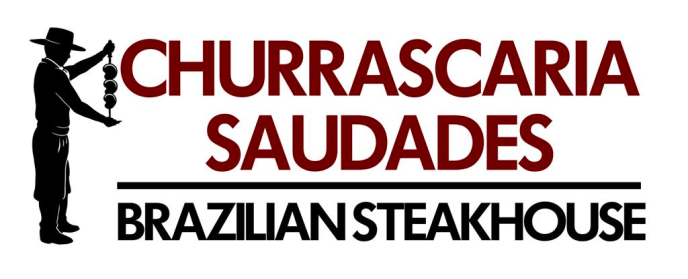 Saudades Group, LLC1232 Choptank RoadMiddletown DE 19709302-832-0673<<Addressee>>December 19, 2016 Dear Mr <<>>,<<Body of letter>>Sincerely,Michael A. Jackson     General Manager          